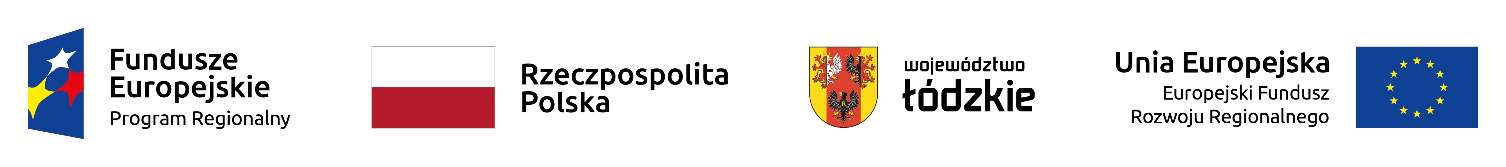 Lista rezerwowa projektów do dofinansowania  w ramach Konkursu zamkniętego dla naboru nr  RPLD.04.01.02-IZ.00-10-001/21wniosków o dofinansowanie projektów w ramach  Osi Priorytetowej IV Gospodarka niskoemisyjna  Działanie IV.1 Odnawialne źródła energiiPoddziałanie IV.1.2  Odnawialne źródła energii Regionalnego Programu Operacyjnego Województwa Łódzkiego na lata 2014-2020Lista rezerwowa projektów do dofinansowania  w ramach Konkursu zamkniętego dla naboru nr  RPLD.04.01.02-IZ.00-10-001/21wniosków o dofinansowanie projektów w ramach  Osi Priorytetowej IV Gospodarka niskoemisyjna  Działanie IV.1 Odnawialne źródła energiiPoddziałanie IV.1.2  Odnawialne źródła energii Regionalnego Programu Operacyjnego Województwa Łódzkiego na lata 2014-2020Lista rezerwowa projektów do dofinansowania  w ramach Konkursu zamkniętego dla naboru nr  RPLD.04.01.02-IZ.00-10-001/21wniosków o dofinansowanie projektów w ramach  Osi Priorytetowej IV Gospodarka niskoemisyjna  Działanie IV.1 Odnawialne źródła energiiPoddziałanie IV.1.2  Odnawialne źródła energii Regionalnego Programu Operacyjnego Województwa Łódzkiego na lata 2014-2020Lista rezerwowa projektów do dofinansowania  w ramach Konkursu zamkniętego dla naboru nr  RPLD.04.01.02-IZ.00-10-001/21wniosków o dofinansowanie projektów w ramach  Osi Priorytetowej IV Gospodarka niskoemisyjna  Działanie IV.1 Odnawialne źródła energiiPoddziałanie IV.1.2  Odnawialne źródła energii Regionalnego Programu Operacyjnego Województwa Łódzkiego na lata 2014-2020Lista rezerwowa projektów do dofinansowania  w ramach Konkursu zamkniętego dla naboru nr  RPLD.04.01.02-IZ.00-10-001/21wniosków o dofinansowanie projektów w ramach  Osi Priorytetowej IV Gospodarka niskoemisyjna  Działanie IV.1 Odnawialne źródła energiiPoddziałanie IV.1.2  Odnawialne źródła energii Regionalnego Programu Operacyjnego Województwa Łódzkiego na lata 2014-2020Lista rezerwowa projektów do dofinansowania  w ramach Konkursu zamkniętego dla naboru nr  RPLD.04.01.02-IZ.00-10-001/21wniosków o dofinansowanie projektów w ramach  Osi Priorytetowej IV Gospodarka niskoemisyjna  Działanie IV.1 Odnawialne źródła energiiPoddziałanie IV.1.2  Odnawialne źródła energii Regionalnego Programu Operacyjnego Województwa Łódzkiego na lata 2014-2020Lista rezerwowa projektów do dofinansowania  w ramach Konkursu zamkniętego dla naboru nr  RPLD.04.01.02-IZ.00-10-001/21wniosków o dofinansowanie projektów w ramach  Osi Priorytetowej IV Gospodarka niskoemisyjna  Działanie IV.1 Odnawialne źródła energiiPoddziałanie IV.1.2  Odnawialne źródła energii Regionalnego Programu Operacyjnego Województwa Łódzkiego na lata 2014-2020Lista rezerwowa projektów do dofinansowania  w ramach Konkursu zamkniętego dla naboru nr  RPLD.04.01.02-IZ.00-10-001/21wniosków o dofinansowanie projektów w ramach  Osi Priorytetowej IV Gospodarka niskoemisyjna  Działanie IV.1 Odnawialne źródła energiiPoddziałanie IV.1.2  Odnawialne źródła energii Regionalnego Programu Operacyjnego Województwa Łódzkiego na lata 2014-2020L.p.Numer wnioskuBeneficjentTytuł projektuWartość ogółemWnioskowane dofinansowanie 
z EFRR (PLN)Wnioskowane dofinansowanie z EFRR NARASTAJĄCO (PLN)Wynik oceny merytorycznej (%)1WND-PLD.04.01.02-10-0007/21Gmina KonopnicaBudowa instalacji OZE w Gminie Konopnica2 735 647,502 066 562,502 066 562,5088,31%2WND-PLD.04.01.02-10-0012/21Gmina DomaniewiceInstalacje odnawialnych źródeł energii na terenie gminy Domaniewice3 390 962,822 624 998,904 691 561,4088,31%3WND-PLD.04.01.02-10-0014/21Gmina ŁowiczOchrona powietrza w Gminie Łowicz poprzez montaż odnawialnych źródeł energii4 258 508,343 272 889,307 964 450,7088,31%4WND-PLD.04.01.02-10-0040/21Gmina PątnówOdnawialne źródła energii w Gminie Pątnów2 833 443,252 150 084,1910 114 534,8988,31%5WND-PLD.04.01.02-10-0048/21Gmina Świnice WarckieGmina Świnice Warckie przyjazna OZE4 822 930,803 770 608,5013 885 143,3988,31%6WND-PLD.04.01.02-10-0065/21Gmina GomuniceInstalacje OZE w Gminie Gomunice6 499 426,005 094 475,0218 979 618,4188,31%7WND-PLD.04.01.02-10-0086/21Gmina BolimówBudowa instalacji prosumenckich na terenie Gminy Bolimów4 510 588,053 474 001,0022 453 619,4188,31%8WND-PLD.04.01.02-10-0035/21Gmina DrzewicaOdnawialne źródła energii w Gminie Drzewica4 968 492,963 883 235,2026 336 854,6187,01%9WND-PLD.04.01.02-10-0039/21Gmina WidawaOdnawialne źródła energii w Gminie Widawa2 545 611,601 986 904,7528 323 759,3687,01%10WND-PLD.04.01.02-10-0068/21Gmina AleksandrówCzysta energia w Gminie Aleksandrów dzięki instalacji odnawialnych źródeł energii7 273 739,075 641 963,4033 965 722,7687,01%11WND-PLD.04.01.02-10-0089/21Gmina KamieńskOdnawialne źródła energii w Gminie Kamieńsk – edycja II2 965 382,302 314 658,9736 280 381,7387,01%12WND-PLD.04.01.02-10-0015/21Gmina RzeczycaOdnawialne źródła energii w gminie Rzeczyca - edycja II1 712 190,601 337 747,0037 618 128,7386,67%13WND-PLD.04.01.02-10-0030/21Gmina ZłoczewOchrona środowiska naturalnego gminy Złoczew poprzez instalacje OZE3 880 933,323 032 964,9040 651 093,6385,71%14WND-PLD.04.01.02-10-0050/21Gmina SiemkowiceBudowa odnawialnych źródeł energii w Gminie Siemkowice6 505 611,185 090 944,1045 742 037,7385,71%15WND-PLD.04.01.02-10-0003/21Gmina NowosolnaOZE na terenie Gminy Nowosolna1 585 065,001 236 325,0046 978 362,7384,42%16WND-PLD.04.01.02-10-0009/21Gmina BrzezinyOdnawialne źródła energii w Gminie Brzeziny – II edycja4 157 220,003 254 225,0050 232 587,7384,42%17WND-PLD.04.01.02-10-0016/21Gmina OsjakówOdnawialne źródła energii w Gminie Osjaków – etap II5 882 139,804 606 838,5054 839 426,2384,42%18WND-PLD.04.01.02-10-0080/21Gmina BrąszewicePoprawa jakości powietrza poprzez zwiększenie udziału OZE w wytwarzaniu energii na terenie Gminy Brąszewice4 646 853,493 122 850,0057 962 276,2384,42%19WND-PLD.04.01.02-10-0042/21Gmina NieborówOchrona środowiska naturalnego gminy Nieborów poprzez instalację odnawialnych źródeł energii2 425 459,201 886 592,0059 848 868,2383,12%20WND-PLD.04.01.02-10-0091/21Gmina JeżówOZE dla mieszkańców Gminy Jeżów7 940 678,096 229 182,5066 078 050,7383,12%21WND-PLD.04.01.02-10-0072/21Gmina BiałaMontaż urządzeń OZE na terenie Gminy Biała3 866 048,643 021 025,8069 099 076,5381,82%22WND-PLD.04.01.02-10-0093/21Gmina Kocierzew PołudniowyZielona energia w Gminie Kocierzew Południowy4 374 421,203 450 275,4672 549 351,9981,82%23WND-PLD.04.01.02-10-0084/21Gmina OpocznoOdnawialne Źródła Energii w Gminie Opoczno i w Gminie Poświętne8 091 137,086 308 991,9478 858 343,9381,33%24WND-PLD.04.01.02-10-0085/21Miasto BełchatówBudowa instalacji OZE na terenie Miasta Bełchatowa12 683 587,209 910 021,0888 768 365,0180,52%25WND-PLD.04.01.02-10-0013/21Gmina ŻelechlinekBudowa odnawialnych źródeł energii w Gminie Żelechlinek – etap III2 268 025,501 767 022,5090 535 387,5179,22%26WND-PLD.04.01.02-10-0047/21Gmina Miasta GłownoOdnawialne źródła energii na terenie Gminy Miasta Głowno3 143 953,502 456 032,5092 991 420,0179,22%27WND-PLD.04.01.02-10-0038/21Gmina GorzkowicePoprawa efektywności energetycznej na terenie Gminy Gorzkowice557 639,97385 049,7193 376 469,7278,67%28WND-PLD.04.01.02-10-0067/21Gmina PrzedbórzSłoneczna energia dla Gminy Przedbórz1 740 525,001 358 266,0094 734 735,7278,67%29WND-PLD.04.01.02-10-0028/21Gmina BełchatówOdnawialne Źródła Energii w Gminie Bełchatów – edycja II4 094 827,863 211 355,0897 946 090,8077,92%30WND-PLD.04.01.02-10-0079/21Gmina KoluszkiEnergia ze słońca w Gminie Koluszki8 262 628,586 481 080,00104 427 170,8077,92%31WND-PLD.04.01.02-10-0090/21Gmina ZelówOdnawialne źródła energii na terenie Gminy Zelów7 063 102,655 549 686,81109 976 857,6177,92%32WND-PLD.04.01.02-10-0026/21Gmina OstrówekOdnawialne Źródła Energii dla mieszkańców Gminy Ostrówek4 154 268,153 229 889,50113 206 747,1177,33%33WND-PLD.04.01.02-10-0051/21Gmina UniejówPoprawa efektywności energetycznej oraz jakości powietrza poprzez zastosowanie odnawialnych źródeł energii w Gminie Uniejów8 473 262,446 195 511,30119 402 258,4177,33%34WND-PLD.04.01.02-10-0082/21Gmina Nowe OstrowyWykorzystanie energii słonecznej w Gminie Nowe Ostrowy - etap II891 181,88687 760,50120 090 018,9177,33%35WND-PLD.04.01.02-10-0092/21Gmina RusiecOdnawialne źródła energii w Gminie Rusiec4 197 120,373 291 993,09123 382 012,0076,62%36WND-PLD.04.01.02-10-0023/21Gmina SławnoBudowa odnawialnych źródeł energii w Gminie Sławno3 586 659,342 803 703,26126 185 715,2676,00%37WND-PLD.04.01.02-10-0058/21Gmina Buczek"OZE w Gminie Buczek"2 264 374,801 778 251,00127 963 966,2676,00%38WND-PLD.04.01.02-10-0062/21Miasto BrzezinyZwiększenie produkcji energii ze źródeł odnawialnych na terenie Miasta Brzeziny – Etap II4 356 230,023 419 782,90131 383 749,1676,00%39WND-PLD.04.01.02-10-0078/21Gmina InowłódzWykonanie mikroinstalacji fotowoltaicznych na terenie Gminy Inowłódz3 855 803,792 933 676,56134 317 425,7276,00%40WND-PLD.04.01.02-10-0044/21Gmina Lipce ReymontowskieMontaż instalacji fotowoltaicznych w Gminie Lipce Reymontowskie4 936 348,803 862 068,50138 179 494,2274,67%41WND-PLD.04.01.02-10-0057/21Gmina ŁaskOdnawialne źródła energii w gm. Łask968 625,00669 375,00138 848 869,2274,67%42WND-PLD.04.01.02-10-0069/21Gmina DrużbiceOdnawialne źródła energii dla mieszkańców Gminy Drużbice3 408 155,102 677 814,50141 526 683,7274,67%43WND-PLD.04.01.02-10-0061/21Gmina DalikówOdnawialne źródła energii na terenie gminy Dalików14 132 180,0011 086 126,54152 612 810,2674,03%44WND-PLD.04.01.02-10-0070/21Miasto Piotrków TrybunalskiBudowa instalacji OZE na terenie Miasta Piotrkowa Trybunalskiego7 160 440,775 597 505,00158 210 315,2674,03%45WND-PLD.04.01.02-10-0001/21Gmina KrośniewiceOdnawialne źródła energii w Gminie Krośniewice1 158 214,94902 090,00159 112 405,2673,33%46WND-PLD.04.01.02-10-0029/21Gmina SzczercówMontaż instalacji OZE w budynkach Gminy Szczerców4 288 037,783 323 288,21162 435 693,4773,33%47WND-PLD.04.01.02-10-0020/21Gmina DaszynaInstalacje ogniw fotowoltaicznych na terenie Gminy Daszyna793 299,00600 855,56163 036 549,0372,00%48WND-PLD.04.01.02-10-0077/21Gmina BrójceBudowa mikroinstalacji OZE dla budynków mieszkalnych w Gminie Brójce777 189,75604 775,00163 641 324,0371,00%49WND-PLD.04.01.02-10-0032/21Miasto ŁowiczZakup i montaż instalacji fotowoltaicznych na terenie miasta Łowicza2 075 750,401 612 773,00165 254 097,0370,67%50WND-PLD.04.01.02-10-0087/21Gmina ParzęczewBudowa systemu energetycznego w gminie Parzęczew wykorzystującego odnawialne źródła energii818 925,90569 166,84165 823 263,8769,33%51WND-PLD.04.01.02-10-0037/21Gmina GrabicaOdnawialne Źródła Energii w budynkach stanowiących własność Gminy Grabica1 175 991,19812 251,84166 635 515,7165,33%52WND-PLD.04.01.02-10-0064/21Gmina BudziszewiceOdnawialne źródła energii w Gminie Budziszewice etap II1 931 640,751 507 445,25168 142 960,9665,33%RAZEMRAZEMRAZEMRAZEM217 090 480,72168 142 960,96